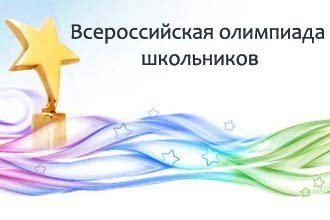 Графикпроведения школьного этапа олимпиады ПредметДата проведения ВремяначалаМесто проведения русский язык23.09.201710-00Общеобразовательное учреждение участника школьного этапафизика26.09.201714-00Общеобразовательное учреждение участника школьного этапалитература26.09.201714-00Общеобразовательное учреждение участника школьного этапаматематика30.09.201710-00Общеобразовательное учреждение участника школьного этапагеография30.09.201710-00Общеобразовательное учреждение участника школьного этапаобществознание30.09.201710-00Общеобразовательное учреждение участника школьного этапахимия04.10.201714-00Общеобразовательное учреждение участника школьного этапатехнология04.10.201714-00Общеобразовательное учреждение участника школьного этапаискусство (мировая художественная культура)07.10.201710-00Общеобразовательное учреждение участника школьного этапаанглийский язык07.10.201710-00Общеобразовательное учреждение участника школьного этапабиология12.10.201714-00Общеобразовательное учреждение участника школьного этапаистория12.10.201714-00Общеобразовательное учреждение участника школьного этапаинформатика и ИКТ14.10.201710-00Общеобразовательное учреждение участника школьного этапа